Отчет по сельскому поселению Карамалы-Губеевский сельсовет муниципального района Туймазинский район РБ по участию в программе «Реальные дела» в 2020 году.1.  По программе «Реальные дела» проведены работы «Капитальный ремонт каптажа родника с. Тукаево» - проведен ремонт каптажа – родника  с. Тукаево, с установкой колодцев и накопителя воды – на сумму 299 000 рублей (Приложение фото каптажа).    После проведения ремонта каптажа увеличился дебит воды в колонках   по ул. Центральная  с .Тукаево, до этого у жителей этой улицы  были проблемы с водой. Большой вклад внесли жители с. Тукаево, под руководством  старосты села Фахрутдинова Данира Габдулахатовича.   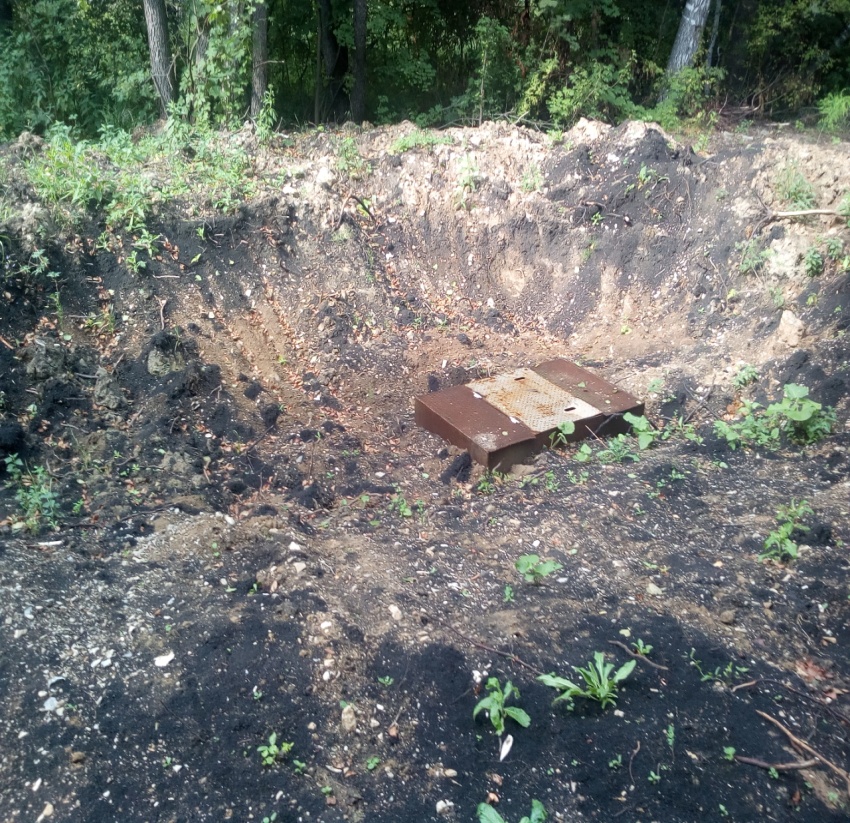 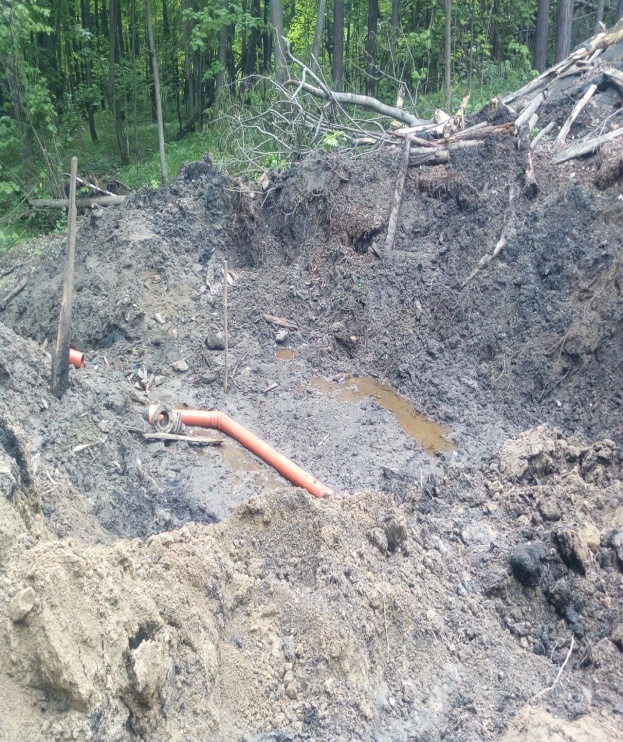 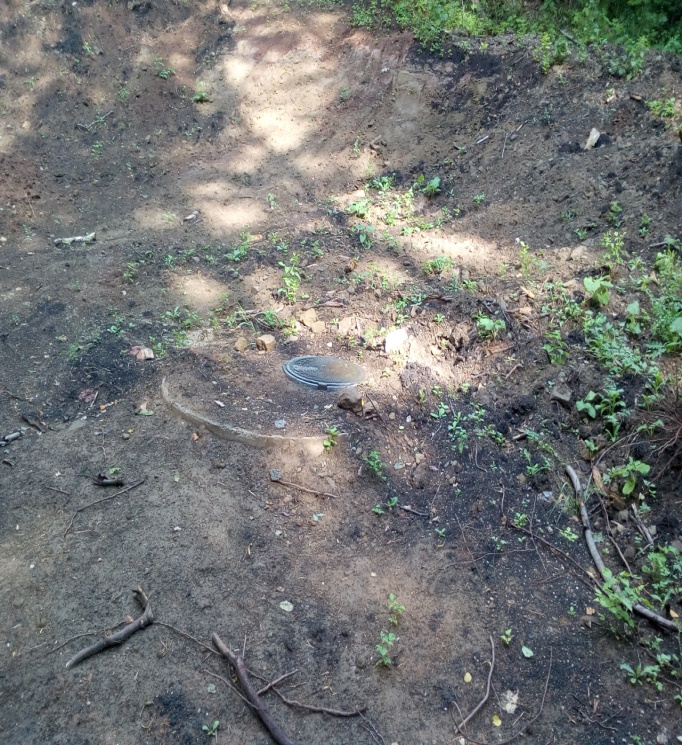 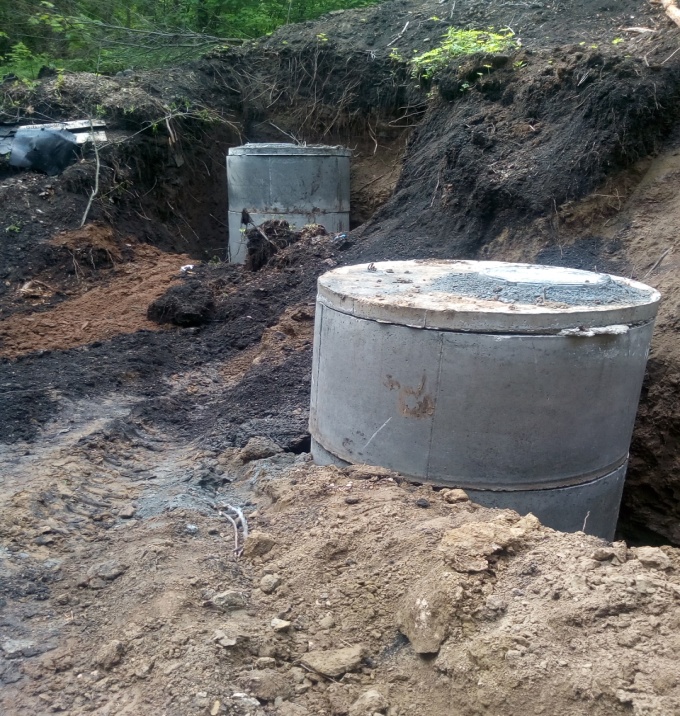 Глава сельского поселения 			М.М. Хабибуллинисп. Ганиева Г.Н.     тел.39-1-39